Yr10 Science   BIOLOGY    AdaptationIdentify the following images as examples of structural, behavioural or physiological adaptation. 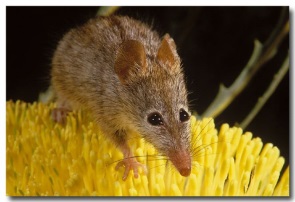 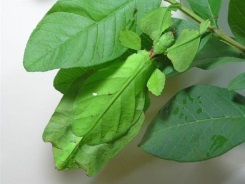 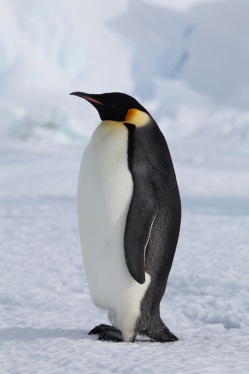 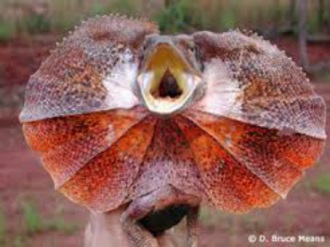 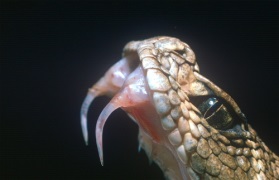 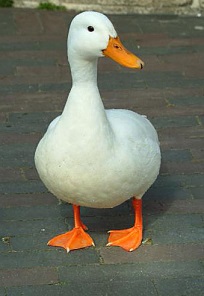 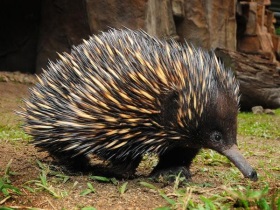 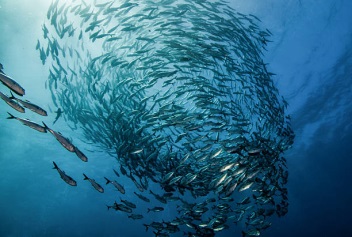 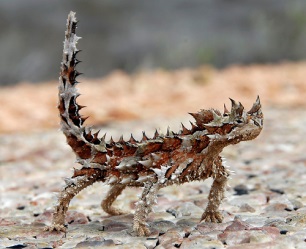 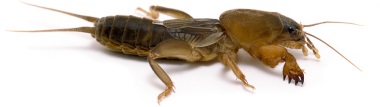 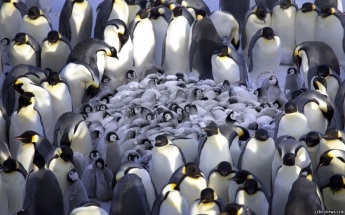 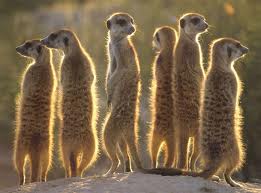 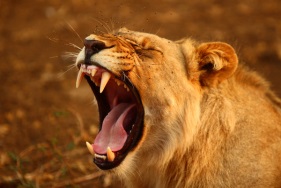 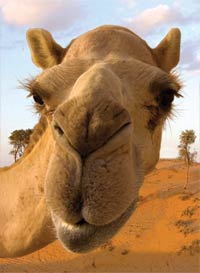 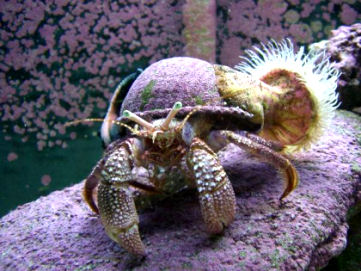 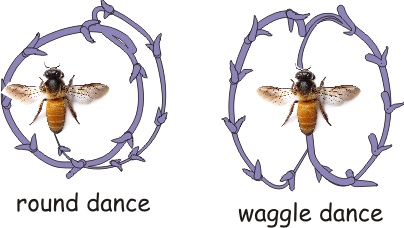 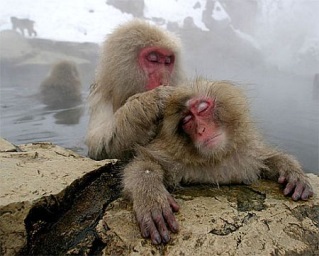 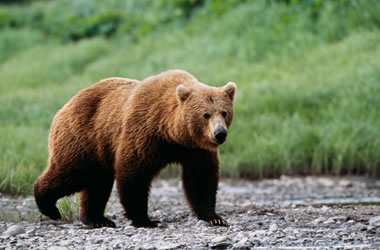 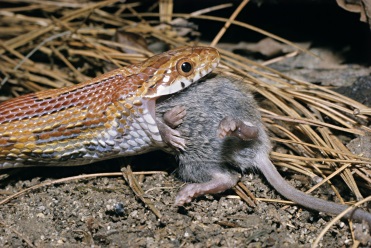 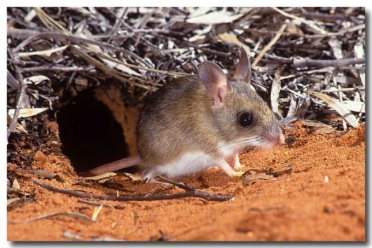 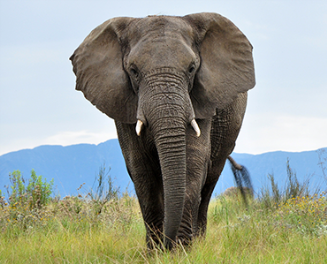 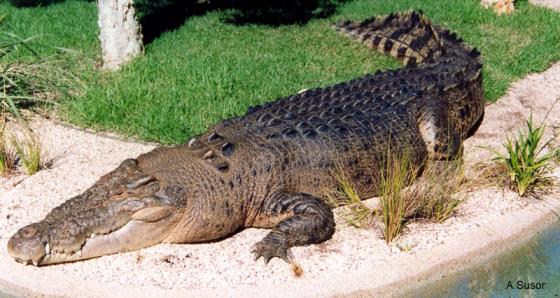 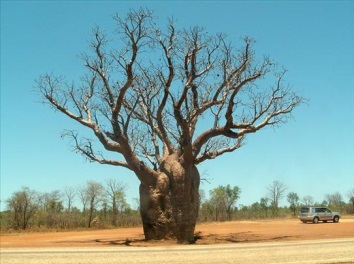 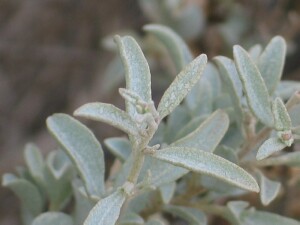 